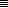 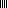 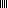 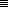 2 La estructura del cantar			Tarea en casa
LECTuRALea todo el Cantar del Cantares; al terminar, marque aquí: Lea el libro una segunda vez, en su totalidad.  Luego, marque aquí: REPETICIONESEl Cantar tiene muchas palabras clave, frases, etc., que se repiten o que aparecen varias veces de forma similar pero ligeramente diferente.  Por ejemplo, Cantar 3:6 dice"¿Qué es eso que sube del desierto Como columnas de humo, Con perfume de mirra e incienso, Con todos los polvos aromáticos del mercader?".Una pregunta similar se repite en 8:6 - "¿Quién es esta que sube del desierto ... ?", pero la persona en 8:6 es diferente que en 3:6.Las palabras "mirra" e "incienso" se repiten varias veces en diferentes contextos del libro.Estas repeticiones son a menudo formas poéticas de conectar pensamientos a lo largo del libro, quizás para enfatizar o para comparar/contrastar.Cuando haya terminado de leer el libro por segunda vez, probablemente habrá observado algunas repeticiones que le hayan llamado la atención.  En el espacio que sigue, enumere al menos cinco palabras, frases o versículos que haya descubierto en su lectura y que se repitan en otras partes del libro, junto con las referencias bíblicas.  Recuerde que una "repetición" no tiene que ser exacta, sólo similar.1.2.3.4.5.Otro3 Carácter y Belleza (1:1-8)LEcturaLea el Cantar una vez más en su totalidad. Mientras lee esta vez, piense en quiénes podrían ser los personajes. Su traducción puede tener "identificadores de personajes" ("él", "ella", etc.) que no forman parte del texto inspirado original; si es así, piense si los "identificadores de caracteres" tienen sentido para usted, o si hay alguno sobre el que no está seguro. Cuando termine, marque aquí: PREGUNTAS SOBRE EL TEXTO (1:2-8)1.	¿Quién es el primer hablante? ¿Cuál es su petición? En el contexto, ¿habla ella directamente con su novio, o podría estar hablándose a sí misma (quizás imaginando una conversación)?	Además de la fragancia física, ¿qué otra fragancia figurativa impresiona a la joven? ¿Comparten otros su opinión sobre su amante? (vv. 3 y 4c)	¿Qué otro nombre se usa para su amante? (v. 4a) ¿Cuál es su esperanza y petición? (v. 4)2.	¿A quién se dirige la atención en el v. 5? ¿Cómo se describe la joven a sí misma? ¿Está completamente segura de su apariencia y dignidad?	¿Cuál es la causa de su piel "morena"? ¿Qué sugiere eso sobre sus antecedentes?	¿Qué pregunta ella sobre el rey? (v. 7) ¿Por qué quisiera ella saber exactamente a dónde ir para encontrarlo al mediodía? ¿Qué sugiere eso sobre su carácter? ¿Qué sugiere acerca de qué tan bien lo conoce en este punto?PREGUNTAS DE REFLEXIÓN1. 	¿Es probable la atracción física, incluso en las etapas iniciales de una relación? ¿Está mal? ¿Qué otras consideraciones también deben tener un papel? ¿Puede la atracción física hacer que pasemos por alto otras consideraciones importantes? ¿Cómo se puede prevenir eso?2.	¿Es cierto que en las primeras etapas de una relación la apariencia externa es con frecuencia el principal contribuyente a las impresiones de los demás? ¿Resulta ese hecho a menudo en la inseguridad sobre la apariencia? ¿Cómo se puede disminuir el énfasis en la apariencia? ¿Cómo se puede superar el énfasis excesivo en la apariencia?3.	¿Qué motivó la preocupación de la joven sobre cómo buscaba a su amado? ¿Cómo puede una pareja de novios tomar el mismo tipo de precauciones sobre la apariencia de su relación?4 Manejo del amor prematrimonial (1:9-2:7)
LECTURALea el Cantar de 1:2 a 2:7 dos veces.PREGUNTAS SOBRE EL TEXTO (1:2-8)1. 	¿Cómo llama el rey a la joven en el v. 9? ¿Cómo la felicita (v 9)? ¿El rey la felicita por algo sobre lo que se siente insegura?2. 	En el banquete hay nuevamente fragancias literales y figurativas (3 de ellas). Identifíquelos (vs 12-14). ¿Qué quieren decir?3. 	Los dos amantes hablan juntos en esta sección. Marque en su texto el paralelismo que fluye entre sus discursos. ¿Qué elogia específicamente sobre su apariencia en el v. 15?	Describa su casa imaginaria (v 16,17). ¿En qué lugar parecen estar?	¿Cómo se describe la mujer a sí misma? (2:1 ) ¿Es esto para jactarse? ¿Cómo convierte su amante esta descripción en un cumplido? (2:2)	¿A qué se compara el rey? (v 3 ) Explique este cumplido.	¿Cómo concluye la escena? (2:4-7) ¿Esto está sucediendo literalmente, o es posible que ella lo esté imaginando? ¿Qué cree usted que significa la advertencia del versículo 7?PREGUNTAS DE REFLEXIÓN1. 	¿Cómo cambia el "estar enamorado" el comportamiento, la perspectiva e incluso la apariencia de los enamorados? ¿Por qué pasó esto? ¿Cambia también la apreciación de uno por la naturaleza, etc. ?2. 	¿La imagen de la niña de su amante como un manzano sugiere algo más que atracción física? ¿Puede un joven comenzar a asumir un papel de liderazgo y protección, incluso en una relación de noviazgo? Explique las formas en que esto debería suceder. ¿Qué debe buscar (y alentar) una mujer joven en un hombre joven durante las citas y/o el compromiso?	3. 	Si bien en el cantar no queda claro cuál es la forma exacta de contacto físico (o incluso si es literal o imaginario), se sugiere contacto físico antes del matrimonio. ¿Hay lugar para el contacto físico durante el noviazgo? ¿Significa esto que uno debería tener tal contacto físico con una persona con la que esté “saliendo”? ¿Qué orientación se debe ejercer hoy?5 Altos y bajos (2:8 – 3:5)PREGUNTAS SOBRE EL TEXTO (LEA 2:8 – 3:5 DOS VECES )En esta nueva escena, ¿qué hora del día te llega a la mente? (ver v. 10) ¿En qué estación del año? (vs 11-13) ¿Hay algo especial en una mañana de primavera? ¿Ocurre algo similar en su relación? ¿Parece que ha venido a visitarla (es decir, todavía no viven juntos)?	¿Cómo sería este joven como una gacela o un joven ciervo? (vs. 8-10) ¿Qué indicios de alegría hay en el v. 9?	¿Parece ella devolverle su alegría? (v. 14) ¿Qué animal es ella para él? ¿Por qué es esta imagen apropiada para ella? ¿Qué quiere que ella haga?	¿Qué le hacen las zorras a las viñas? ¿Qué cree usted que se entiende por "nues-tras viñas están en flor"? ¿Qué podría significar "agarren las zorras pequeñas"?	¿Parecen los vv. 16-17 ser sus pensamientos privados otra vez? ¿Qué expresión de propiedad se da primero? ¿Qué desea ella que él haga?2. 	¿Hay algún cambio de configuración en 3:1? ¿Cuál es la hora del día? ¿Está sola la mujer? ¿Se siente bien? ¿Cómo se refiere a su amado? (vs 1,2,3,4 ) ¿Habla en esta escena? ¿3:1-5 parece real o como un sueño? Explique. ¿Por qué podría tener esta ansiedad por su amado? (ver Proverbios 13:12)	¿Qué podría representar la búsqueda por la ciudad en la relación?	Después de la búsqueda ansiosa, ella lo encuentra. ¿Qué quiere hacer y dónde? (4) ¿Cómo encaja aquí la afirmación repetida sobre "no despertar el amor"?PREGUNTAS DE REFLEXIÓN1. 	¿Es importante que una pareja joven comparta muchos tipos de experiencias ("estaciones") juntos? ¿Por qué? ¿Cómo se puede lograr esto?	¿Es apropiado el juego en una relación? ¿Para qué sirve? ¿Hay peligros?2. 	¿Hay altibajos emocionales durante el proceso del noviazgo? ¿Hay momentos de inseguridad y anhelos? ¿Qué crea estos? ¿Puede ayudar un entorno familiar fuerte? ¿Debería disminuir esta inseguridad después del matrimonio? ¿Por qué? ¿Simplemente "vivir juntos" eliminaría todas estas ansiedades? ¿Por qué? ¿Pueden estos tiempos de inseguridad crear tentaciones sexuales? ¿Cómo pueden evitarse?7 Problemas en el paraíso (5:2 – 6:3)PREGUNTAS SOBRE EL TEXTO (LEA 5:2 – 6:3 DOS VECES)1.	¿A qué hora del día tiene lugar esta escena?  (5:2,3) ¿Quién está en la puerta? (5:2) ¿En qué se parece esta escena a otra anterior? (véase 3:1-5) ¿Por qué no le deja entrar?  ¿Cambia de parecer?  ¿Cómo se siente en el momento en que decide dejarle entrar?  ¿Cómo se siente cuando no lo encuentra?         ¿Qué hace para encontrar a su hombre?  ¿Le ayudan esta vez los guardas?  El versículo 8 es un punto de ruptura en el que se dirige a las hijas de Jerusalén en un punto emocional de la historia.  ¿Qué desea la muchacha cuando termina la escena?2.      En las escenas siguientes, una serie de tres preguntas de las "amigas" divide los discursos, y la voz del rey vuelve en 6:4.(a) 	¿Cuál es la primera pregunta formulada por las amigas de la joven? (5:9) ¿A quién dirigen su atención con esta pregunta? ¿Da ella una respuesta directa a su pregunta (v 10 y 16b)? ¿Cómo la ayuda su respuesta a avanzar hacia la reconciliación?(b)  	¿Cuál es la segunda pregunta (6:1)? ¿Adónde dice que se ha ido su amante?  ¿Parece que se han reconciliado?3.      Repite que "se pertenecen el uno a la otra" (v. 3); ¿en qué se diferencia el orden de su declaración anterior?  (Véase 2:16.)PREGUNTAS DE REFLEXIÓN1.	¿Qué tipo de cosas cree usted que pueden ocurrir en las relaciones matrimoniales que pueden crear sentimientos de separación o distanciamiento entre los cónyuges?  ¿Cómo cree que una pareja casada podría cambiar esos sentimientos?2.	¿Qué cree que representa la crueldad de los guardas en el sueño?  ¿Es cierto que cuando hay problemas en una relación romántica (especialmente en el matrimonio), también parecen ir mal otras cosas?  Intente dar ejemplos.8 Reconciliación (6:4 – 7:10)	        PREGUNTAS SOBRE EL TEXTO (LEA 6:4 – 7:10)1. 	Cuando el rey habla, ¿qué nombre usa? ¿Qué se menciona de su apariencia? ¿Qué se ha mencionado antes (y cuándo)? (ver 1:10; 1:15, 2: 2; 4 :2, 3) ¿Es esta descripción como sus nombres y alabanzas de ella antes o durante la escena de la noche de bodas?2. 	En la tercera pregunta (6:10), ¿a quién dirigen los amigos la atención de la joven? Ella describe una historia en tiempo pasado; los versículos 11 y 12 parecen ser una breve autobiografía de la muchacha. ¿Ha cambiado su vida de manera drástica y rápida? ¿Está mejor ahora?PREGUNTAS DE REFLEXIÓN1. 	¿Cuál es la definición de perdón? ¿Cuál es la definición de tolerancia? ¿Cómo se relacionan estas palabras entre sí? Encuentre algunos versículos del Nuevo Testamento que usen estas palabras y prepárese para discutir lo que significan.2. 	¿Ocurre con frecuencia que la situación económica o social de un hombre o una mujer cambia drásticamente cuando se casa? ¿Puede ese cambio (para bien o para mal) crear dificultades para adaptarse a la relación? ¿Qué características de la relación ayudarán a superar esas dificultades?3. 	¿En qué se diferencia la expresión de propiedad en 7:10 de 2:16 y 6:3? ¿Hay algún indicio de un desinterés creciente? ¿Se necesita un período de adaptación y resolución de conflictos (como el de esta sección de Cantares, 5:2ss) para poder pensar en uno mismo como perteneciente principalmente a otro?10 Conclusión (8:6-14)	                  PREGUNTAS SOBRE EL TEXTO (LEA 8:6-14 dos veces )1. 	¿Cómo se usa cada una de estas metáforas (que se encuentran dos veces en cada uno de los cuatro pareados en los vv. 6-7a) para describir las características de la relación romántica?	- un sello	- muerte (dos cosas son como ella)	- fuego	- inundaciones2. 	Un grupo plural habla de una hermana joven; me parece que son los hermanos de la Sulamita. ¿Qué pregunta hacen? ¿Para qué día se están preparando? ¿Cómo esperan prepararla (o protegerla) para ese día (ver II Cor 11:2)? ¿Qué dos tipos de carácter podría tener ella (v 9)? ¿Hay un plan para ambas posibilidades? ¿Cuáles son los planes?3. 	¿La niña habla de sí misma como qué tipo de personaje (v 10)? ¿Cuál fue la consecuencia (para su esposo) de tener este tipo de carácter? Nótese que ella se volvió "a sus ojos como quien halla paz" (paz=shalom=Salomón=Sulamita).4. 	En los versículos 11 y 12 se da una comparación de lo que hizo Salomón con sus viñas (¿literalmente?) y lo que ella hizo con su viña. Cuando "soltó" su viña, ¿qué esperaba a cambio? ¿Qué es la viña de la joven? (ver 1:6b y 4:12,16). ¿A quién se lo dio? ¿Quién también recibió la mayoría de los beneficios? ¿Quién más recibió parte de las ganancias? ¿Qué podría significar esto?5. 	A pesar de la seriedad de algunos de este apartado, ¿cómo termina la canción? ¿Se ha ofrecido esta invitación antes (ver 2:17)? Una vez más, ¿quién está invitando a quién?PREGUNTAS DE REFLEXIÓN1. 	¿Cómo se relacionan el amor y los celos? ¿Cómo se relacionan los celos y la propiedad?2. 	¿Por qué no se puede comprar el amor (vv. 7b y 12)? ¿Es el amor romántico algo que debe ser ofrecido y desarrollado libremente por ambas partes? ¿Es, en cierto sentido, una expresión de nuestro libre albedrío (es decir, parte de nuestro ser a la imagen de Dios)?Argumentos a favor del punto de vista de tres personajesRespuestas posiblesSalomón no era pastor (1:7)Salomón sí tenía rebaños (Ecl. 2:7)La novia se describe como una chica humilde (1:6) y como una princesa (7:2)Podría ser una "actuación".El Mesías (Rey) es representado como pastor (Eze. 34)Se conforma al carácter de Salomón descrito en la historiaHabría sido temprano en la vida de SalomónPodría haber sido un verdadero amor romántico (véase 1 Reyes 11:1-4)Es coherente con las imágenes de Proverbios y Eclesiastés sobre el amor romántico (por ejemplo, Prov. 5:15-20 y Ecl. 9:7-10)Ayuda a explicar el lenguaje "demasiado explícito"Los discursos de la chica son igual de explícitos (cf. 4:1-7 a 4:10,11)Apropiado en el contexto del amor conyugalCoherente con el lenguaje de Prov. 5:15-208:7b es la moraleja del Cantar: "El dinero no puede comprar el amor"- La moraleja más probable es 8:6-7: "El verdadero amor perdura para siempre"